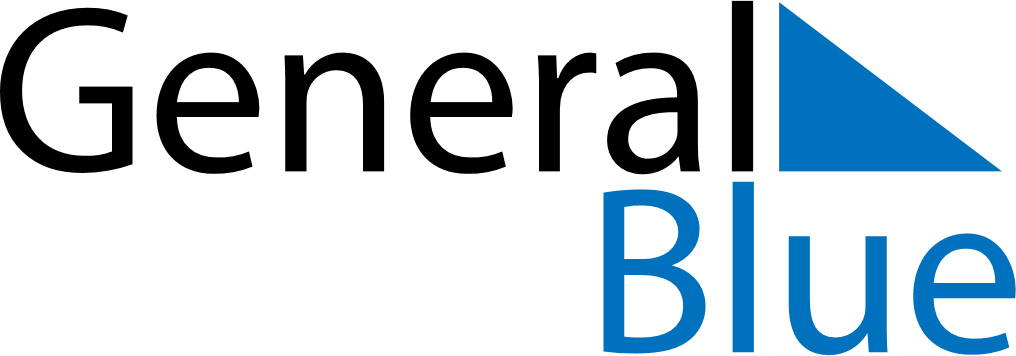 Weekly CalendarFebruary 2, 2020 - February 8, 2020Weekly CalendarFebruary 2, 2020 - February 8, 2020Weekly CalendarFebruary 2, 2020 - February 8, 2020Weekly CalendarFebruary 2, 2020 - February 8, 2020Weekly CalendarFebruary 2, 2020 - February 8, 2020Weekly CalendarFebruary 2, 2020 - February 8, 2020SUNDAYFeb 02MONDAYFeb 03MONDAYFeb 03TUESDAYFeb 04WEDNESDAYFeb 05THURSDAYFeb 06FRIDAYFeb 07SATURDAYFeb 08